Comportements et stratégies : la compréhension des concepts associés à l’addition et à la soustractionComportements et stratégies : la compréhension des concepts associés à l’addition et à la soustractionComportements et stratégies : la compréhension des concepts associés à l’addition et à la soustractionComportements et stratégies : la compréhension des concepts associés à l’addition et à la soustractionL’élève prend des objets, mais 
a de la difficulté à créer un problème d’addition ou de soustraction.L’élève crée un problème d’addition, mais a de la difficulté à créer un problème de soustraction.L’élève crée des problèmes d’addition et de soustraction, mais ne peut pas utiliser des symboles et des équations pour les représenter.« Je ne sais pas comment écrire une phrase numérique. »L’élève crée des problèmes d’addition et de soustraction et utilise des symboles et des équations pour les représenter.31 + 9 = ? «  La réponse est 40. »71 − ? = 13 «  La réponse est 58. »Observations et documentationObservations et documentationObservations et documentationObservations et documentationComportements et stratégies : méthodes d’addition et de soustractionComportements et stratégies : méthodes d’addition et de soustractionComportements et stratégies : méthodes d’addition et de soustractionComportements et stratégies : méthodes d’addition et de soustractionL’élève compte 3 fois pour additionner ou soustraire.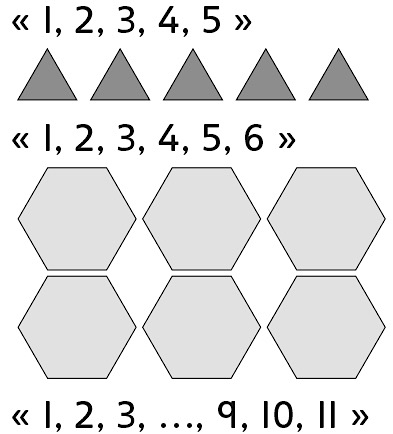 L’élève devine et, pour vérifier, compte de l’avant ou à rebours pour additionner ou soustraire.Devine 7 : 13, 14, 15, 16, 17, 18, 19« Pas assez. »L’élève compte de l’avant ou à rebours pour additionner ou soustraire.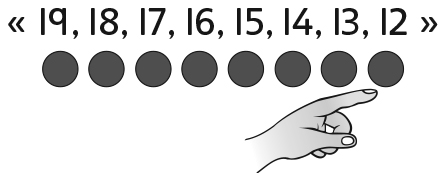 L’élève utilise des stratégies mentales pour additionner et soustraire avec précision.« Je sais que 25 + 25 font 50. Alors, 25 + 26 est 1 de plus, 
ou 51. »Observations et documentationObservations et documentationObservations et documentationObservations et documentation